Regulamin konkursu ekologicznego 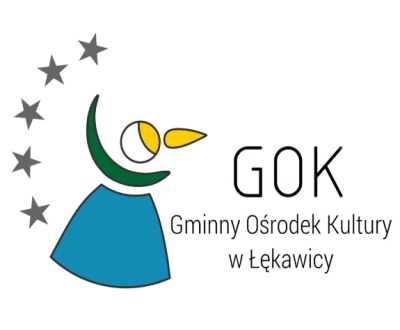 „Czysta Gmina- Czysty Świat”Konkurs realizowany  przez Gminny Ośrodek Kultury w Łękawicy w ramach projektu pod nazwą „Kształtowanie postaw proekologicznych wśród mieszkańców Gminy Łękawica” dofinansowanego ze środków Wojewódzkiego Funduszu Ochrony Środowiska i Gospodarki Wodnej w Katowicach.Celem konkursu jest podniesienie świadomości związanej z gospodarowaniem odpadami, promowanie taniej i kreatywnej formy zabawy, pogłębienie wiedzy dzieci i młodzieży na temat zagadnień z zakresu ekologii i ochrony środowiska oraz surowców wtórnych. Konkurs rozpoczyna się  23 marca 2017 r. i trwać będzie do 21 kwietnia 2017 r. Temat  konkursu: „Czysta Gmina- Czysty Świat”W konkursie mogą brać udział uczniowie szkół podstawowych i gimnazjum z terenu gminy Łękawica ( w wieku od 6 do 16 lat).Warunki uczestnictwa w konkursie.Uczestnicy konkursu mają za zadanie stworzenie gry planszowej przedstawiającej pomysł na czyste środowisko.Uczestnicy przygotowują prace w dowolnym formacie z wykorzystaniem dowolnych technik łączenia tworzywa sztucznego z wybranymi, innymi materiałami (papier, szkło, tkaniny itp.), zdobień graficznych czy malarskich związanych tematycznie z hasłem konkursu.Prace powinny zawierać następujące dane: imię i na, nazwisko autora, telefon kontaktowy, adres, wiek oraz oświadczenie rodzica/ opiekuna prawnego o zgodzie na przetwarzanie danych osobowych dziecka dla celów konkursu stanowiącego załącznik nr  1 niniejszego regulaminu.Prace można dostarczyć osobiście do siedziby GOK ul. Wspólna 24, 34-321 Łękawica, pok. 35 lub przesłać drogą e-mail zdjęcie pracy na adres gok@lekawica.com.pl  z dopiskiem: Konkurs „Czysta Gmina- Czysty świat”.Wyniki konkursu i nagrodyO wynikach konkursu laureaci zostaną powiadomieni drogą telefoniczną.Prace będą oceniane w dwóch kategoriach: I kategoria – uczniowie szkół podstawowychII kategoria – uczniowie GimnazjumWręczenie nagród nastąpi podczas Pikniku ekologicznego.Autorzy zgadzają się na publikowanie i przetwarzanie zgłoszonych prac i fotografii prac na wszelkich polach eksploatacji.Biorąc udział w konkursie uczestnik akceptuje jego regulamin.Regulamin niniejszego konkursu będzie dostępny na stronie www.lekawica.com.pl oraz                 w placówkach szkolnych. 